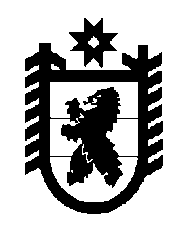 Российская Федерация Республика Карелия    РАСПОРЯЖЕНИЕГЛАВЫ РЕСПУБЛИКИ КАРЕЛИЯВнести в состав Координационного совета при Главе Республики Карелия по противодействию коррупции и криминализации экономики (далее – Координационный совет), утвержденный распоряжением Главы Республики Карелия от 29 мая 2008 года № 390-р (Собрание законодательства Республики Карелия, 2008, № 5, ст. 621; № 9, ст. 1087; 
№ 11, ст. 1367; № 12, ст. 1544; 2009, № 4, ст. 360; № 8, ст. 882; 2010, № 2, ст. 104; № 8, ст. 988; № 9, ст. 1130; 2011, № 3, ст. 297; № 9, ст. 1429; 2012, № 4, ст. 628, 633; № 6, ст. 1129; № 8, ст. 1434; № 11, ст. 2016; 2013, № 4, 
ст. 600; № 7, ст. 1224), с изменениями, внесенными распоряжениями Главы Республики Карелии от 27 ноября 2009 года № 844-р, от 22 июня 2010 года № 457-р, следующие изменения:1) включить в состав Координационного совета следующих лиц:Бородин А.В. – советник Главы Республики Карелия;Данилова М.В. – Министр юстиции Республики Карелия;Дежуров О.В. – заместитель Руководителя Администрации Главы Республики Карелия;Морозов А.Н. – Министр образования Республики Карелия;Мудель В.И. – Председатель Государственного комитета Республики Карелия по взаимодействию с органами местного самоуправления;Пряхин А.Б. – руководитель Управления Федеральной антимонопольной службы Российской Федерации по Республике Карелия (по согласованию);Скрыников И.С. – Министр труда и занятости Республики Карелия;Тельнов О.В. –  заместитель Главы Республики Карелия – Министр строительства, жилищно-коммунального хозяйства и энергетики Республики Карелия;2) указать новую должность Косарева Д.Б. – Председатель Государственного комитета Республики Карелия по управлению государственным имуществом и организации закупок;3) исключить из состава Координационного совета Авишева С.В., Войнова В.М., Ендзу М.Ю., Кувшинову И.Б., Левина Н.И., Пьянова С.Л., Этингофа К.З.            Глава Республики  Карелия                                                             А.П. Худилайненг. Петрозаводск23 июня 2014 года № 201-р